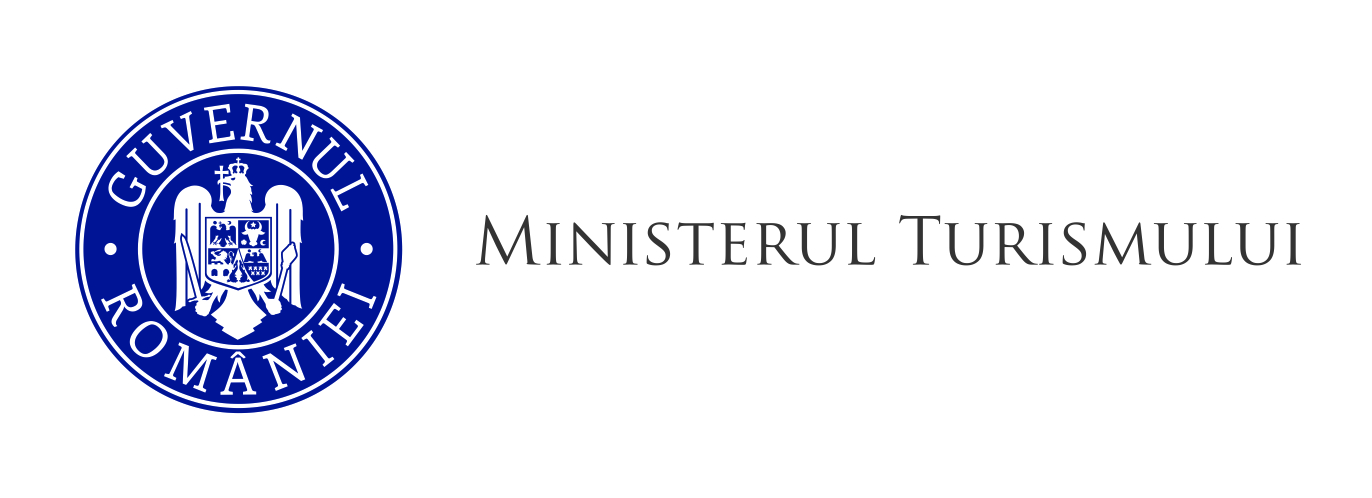 ORDIN nr. 1183/10.10.2018pentru aprobarea modelului, conţinutului, modalității de depunere și gestionare a ”Declarației privind activitatea desfășurată de către agențiile de turism organizatoare”În temeiul prevederilor art. 28 alin. (2) din Ordonanța Guvernului nr. 2/2018 privind pachetele de servicii de călătorie şi serviciile de călătorie asociate, precum şi pentru modificarea unor acte normative și ale art. 9 alin. (6) din Hotărârea Guvernului nr. 24/2017 privind organizarea şi funcţionarea Ministerului Turismului, cu modificările şi completările ulterioare, ministrul turismului emite următorul ORDINArt. 1  Se aprobă modelul și conținutul formularului ”Declarație privind activitatea desfășurată de către agențiile de turism organizatoare”, prevăzut în anexa nr. 1. Declarația prevăzută la alin. (1) este raportarea făcută în scris de operatorul economic deținător al unei licențe de turism valabile pentru activitatea de organizare, către Ministerul Turismului prin completarea unui formular, în sensul art. 19 din Ordonanța Guvernului nr. 2/2018 privind pachetele de servicii de călătorie și serviciile de călătorie asociate, precum și pentru modificarea unor acte normative.Art. 2Formularul prevăzut la art. 1 se completează şi se depune conform instrucţiunilor de completare prevăzute în anexa nr. 2. Art. 3 Caracteristicile de editare, modul de difuzare, de utilizare și păstrare a formularului prevăzut la art. 1 sunt stabilite în anexa nr. 3. Art. 4 Anexele nr. 1-3 fac parte integrantă din prezentul ordin.Art. 5Prevederile prezentului ordin se aplică începând cu obligațiile declarative aferente lunii ianuarie 2019. Art. 6Direcția Control din cadrul Ministerului Turismului va duce la îndeplinire prevederile prezentului ordin. Art. 7Prezentul ordin se publică în Monitorul Oficial al României, Partea I. MINISTRUL TURISMULUIBogdan Gheorghe TRIFAnexa nr. 1Declarație inițială|¯¯|Declarație rectificativă|¯¯|Declaraţie privind activitatea desfășurată de către agențiile de turism organizatoare pentru luna_________PERIOADA DE RAPORTARE: An |¯¯|¯¯|¯¯|¯¯|             Luna |¯¯|¯¯|DATE DE IDENTIFICARE A OPERATORULUI ECONOMIC:Cod de identificare fiscală: |¯¯|¯¯|¯¯|¯¯|¯¯|¯¯|¯¯|¯¯|¯¯|¯¯|¯¯|¯¯|Denumire:                    |¯¯¯¯¯¯¯¯¯¯¯¯¯¯¯¯¯¯¯¯¯¯¯¯¯¯¯¯¯¯¯¯¯¯¯¯¯¯¯¯¯¯¯¯¯|Denumire agenție:        |¯¯¯¯¯¯¯¯¯¯¯¯¯¯¯¯¯¯¯¯¯¯¯¯¯¯¯¯¯¯¯¯¯¯¯¯¯¯¯¯¯¯¯¯¯|Număr licență de turism/data emiterii licenței de turism: |¯¯¯¯¯¯¯¯¯¯¯¯¯¯¯¯¯¯¯¯¯¯¯¯¯¯¯¯| Adresă domiciliu fiscal:Judeţ |¯¯¯¯¯¯¯¯¯¯| Localitate |¯¯¯¯¯¯¯¯¯¯¯¯¯¯¯¯| Strada |¯¯¯¯¯¯¯¯¯¯¯¯¯¯¯| Număr |¯¯| Bloc |¯¯| Scara |¯¯|Ap. |¯¯|Cod poștal |¯¯¯¯¯¯¯¯¯¯|Sector |¯¯|Telefon |¯¯¯¯¯¯¯¯¯¯¯|E-mail|¯¯¯¯¯¯¯¯¯¯¯¯¯¯|RAPORTARE INFORMAȚII: Sub sancţiunile aplicate faptei de fals în declarații, declar că datele înscrise în acest formular sunt corecte şi complete.Nume, Prenume: |¯¯¯¯¯¯¯¯¯¯¯¯¯¯¯¯¯¯¯¯¯¯¯¯¯¯¯¯¯¯¯¯¯¯¯¯¯¯¯¯¯¯¯¯¯|Funcţia/calitatea: |¯¯¯¯¯¯¯¯¯¯¯¯¯¯¯¯¯| Semnătura(electronică)¯¯¯¯¯¯¯¯¯¯¯¯¯¯¯¯¯¯¯¯¯¯¯¯¯¯¯¯¯|Loc rezervat Ministerului Turismului: Nr. de înregistrare|¯¯¯¯¯¯¯¯¯¯¯¯¯¯¯¯¯|Data: |¯¯¯¯¯¯¯¯¯¯¯¯¯¯¯|Anexa nr. 2 INSTRUCŢIUNIde completare a formularului "Declaraţie privind activitatea desfășurată de către agențiile de turism organizatoare"Declarația se completează de către operatorul economic deținător al unei licențe de turism valabile pentru activitatea de organizare, prin completarea unui formular, în sensul art. 19 din Ordonanța Guvernului nr. 2/2018 privind pachetele de servicii de călătorie și serviciile de călătorie asociate, precum și pentru modificarea unor acte normative.Termenul de depunere a declarației: Declaraţia se depune lunar, până la data de 30 inclusiv a lunii următoare de către operatorul economic care desfășoară activitatea specifică agenției de turism organizatoare, conform prevederilor legale în vigoare.Organul central competent	      Direcţia Control din cadrul Ministerului Turismului, conform prevederilor prezentului ordin.Modul de depunereOperatorul economic optează pentru una dintre următoarele două modalități de depunere:Declarația se depune prin mijloace electronice de transmitere la distanță, conform legii.Pentru depunerea declarației, operatorul economic trebuie să dețină un certificat calificat, eliberat în condițiile Legii nr. 455/2001 privind semnătura electronică, republicată.	În vederea transmiterii declarației pe cale online la Ministerul Turismului, este necesar să se parcurgă următorii pași:Pasul 1. Se accesează platforma https://edirect.e-guvernare.roPasul 2. Creare cont		Se acceseaza secțiunea „CONT NOU-Persoana juridica”, se completează rubricile din secțiune cu datele individuale ale operatorului economic, se alege un nume de utilizator și o parolă. Confirmarea creării contului se primește pe adresa de e-mail indicată de către solicitant.		Se acceseaza link-ul primit în email-ul de confirmare, contul fiind astfel creat.Pasul 3. Autentificare în sistem		Pentru autentificarea în sistem se alege secțiunea „CONECTARE”.		La secțiunea „Autentificaţi-va prin”, se selecteaza eDirect.		Se completează numele de „utilizator si parola”, se introduc caracterele asociate codului   CAPTCHA.           Se accesează secțiunea”Autentificare”.Pasul 4. Depunerea Declarației privind activitatea desfașurată de către agențiile de turism organizatoarePentru depunerea declarației se accesează secțiunea „Creeaza solicitare”.Se selectează instituția –Ministerul Turismului și Procedura pentru transmiterea Declarației privind activitatea desfașurată de către agențiile de turism organizatoare.Prin accesarea secțiunii “Creeaza solicitare” Declarația în format excel se poate descarca, completa și semna cu semnatură electronică, extensia acceptată fiind de tipul P7S sau P7M.Declarația completată și semnată electronic se atașează solicitării prin accesarea secțiunii “Incarcare ».  	După încarcarea Declarației, dacă este cazul, pot fi trecute observaţii în rubrica dedicată.	Pentru transmiterea solicitării, dați click pe butonul „Lanseaza solicitare” și astfel, declarația este transmisă către Ministerul Turismului. 	Sistemul va genera o notificare „Solicitarea cu nr.PISEG # .... împreună cu documentele depuse a fost lansată cu succes.În cel mai scurt timp un operator al instituției o va prelua”.	Pasul 5. Preluare Declarație		Declarația încărcată în sistem urmează să fie preluată de către Direcția Control, moment în care solicitantul va primi un e-mail prin care i se comunică  numărul de înregistrare intern.	Pasul 6. 		Direcția de specialitate va analiza declarația depusă și dacă va fi nevoie, va putea  solicita și alte informații necesare prelucrării acesteia. Dacă în urma verificării formale, vor fi identificate agenții de turism organizatoare care au transmis date incomplete/incorecte ori au fost indicate greșit sau după raportare au intervenit modificări/schimbări (de exemplu: transferul sau anularea pachetului etc.), se va proceda la emiterea de notificări în termen de cel mult 10 zile lucrătoare de la data depunerii declaraţiilor, în vederea efectuării corecțiilor necesare (fără să se stabilească penalizări/amenzi, etc.). 		Declarația rectificativă se utilizează pentru:corectarea perioadei de raportare;modificarea unor elemente de identificare a operatorului economic;modificarea unor date din tabelul privind raportarea informațiilor;corectarea altor informații prevăzute de formular.		Declarația rectificativă se întocmește pe același model de formular ca și declarația care secorectează și se depune până, cel târziu, la data depunerii următoarei declarații. 		Stadiul soluționării declarației poate fi urmărit pe site-ul PCUe, în secțiunea „Solicitarile mele” folosind numărul PISEG.	Pasul 7. 		După verificarea de către personalul de specialitate din cadrul Direcției Control a informațiilor din conținutul declarației depuse la termenele legale de depunere, precum şi cele depuse ca urmare a notificărilor şi atașarea documentului final „Comunicarea”, solicitantul este notificat cu privire la faptul că informațiile din Declarație au fost importate în baza de date constituită la nivelul Direcției.		În termen de cel mult 25 zile lucrătoare de la termenul legal de depunere, Direcția Control centralizează toate declarațiile depuse.Atât în format letric, cât și în format electronic editabil de tip excell, astfel: a.      Declaraţia în format letric, semnată conform legii, se depune la registratura generală a Ministerului Turismului sau se transmite Ministerului Turismului prin servicii poștale;Declaraţia, în format electronic editabil de tip excell, se transmite/depune cel puțin prin una dintre următoarele modalități:ataşat pe suport electronic, prin servicii poștale; atașat pe suport electronic, la registratura generală a Ministerului Turismului;la adresa de poștă electronică raportare.agentii@mturism.ro. Nerespectarea obligaţiilor de depunere a declaraţiilor se sancţionează potrivit art. 27 alin. (1) lit. e) din Ordonanța Guvernului nr. 2/2018.Completarea declarațieiOperatorul economic va selecta spațiul special pentru tipul declarației, respectiv ”declarație inițială” pentru prima declarație aferentă perioadei de raportare, sau, ”declarație rectificativă” pentru declarația care cuprinde completări, modificări sau corecturi solicitate de către direcția de specialitate, sau din oficiu. Caseta "Perioada de raportare": în rubrica "An" pentru care se completează declarația se înscrie cu cifre arabe anul, cu 4 caractere (de exemplu: 2018);în rubrica "Luna" se înscrie cu cifre arabe numărul lunii la care se referă obligația de raportare (de exemplu: 01 pentru luna ianuarie).	3. Secțiunea "Date de identificare":	3.1. Caseta "Cod de identificare fiscală" - se completează codul de identificare fiscală atribuitoperatorului economic care desfășoară activitatea specifică agenției de turism organizatoare, înscriindu-se cifrele cu aliniere la dreapta. Caseta "Denumire" - se înscrie/înscriu, după caz, denumirea sau numele și prenumele operatorului economic. Caseta "Denumire agenție" - se completează denumirea agenției de turism organizatoare așa cum este menționată în licența de turism. Caseta "Număr licență de turism/data emiterii licenței de turism" - se înscrie numărul și data emiterii licenței de turism eliberată agenției de turism organizatoare de către instituția publică centrală responsabilă în domeniul turismului. Caseta "Adresa domiciliu fiscal" - se completează adresa domiciliului fiscal (sediul social, sediul sau domiciliul fiscal, după caz) al operatorului economic.      4. Secțiunea ”Raportare informații”:4.1. La completarea tabelului se au în vedere pachetele combinate de agenția de turism organizatoare și serviciile de călătorie asociate, astfel cum sunt definite la art. 3, pct. 12, respectiv art. 3 pct. 16 din Ordonanța Guvernului nr. 2/2018, comercializate în perioada de referință.4.2. Sunt exceptate de la prevederile subpct. 4.1., pachetele de servicii de călătorie și serviciile de călătorie asociate prevăzute la art. 2 alin. (2) din Ordonanța Guvernului nr. 2/2018.4.3. Coloana ”Nr. pachete de servicii de călătorie contractate în derulare, exprimate global” – se completează cu numărul pachetelor de servicii de călătorie contractate* de către agenția de turism organizatoare, atât în mod direct cu călătorul/călătorii, cât și prin agențiile de turism intermediare/organizatoare (care revând către călători pachete de servicii de călătorie ale agenției de turism declarante, în baza unui contract de comision/mandat/colaborare sau altă formă de reprezentare legal constituită), exprimate global. 4.4. Coloana ”Valoare totală a pachetelor de servicii de călătorie contractate (RON)”    – se înscrie valoarea însumată a pachetelor de servicii de călătorie contractate* (RON).4.5. Coloana ”Valoare totală încasată în avans aferentă pachetelor de servicii de călătorie contractate și neprestate (RON)”. – se înscrie valoarea totală încasată în avans, aferentă pachetelor de servicii de călătorie contractate*, în RON.4.6. Coloana ”Sume achitate către furnizori (aferente pachetelor de servicii de calatorie contractate în derulare) din valoarea totală încasată”. – se înscrie valoarea totală achitată către furnizori (prestatorii de servicii finali), aferentă pachetelor de servicii de călătorie contractate* în derulare, din valoarea totală încasată.4.7. Coloana”SOLD (diferența dintre coloanele 3 și 4)”- se înscrie valoarea rezultată în urma diferenței dintre suma înscrisă în coloana 3 și cea din coloana 4.4.8.Coloana ”Instrument / instrumente de garantare (tip, serie, nr., perioadă de valabilitate, valoare garantată)”- se completează datele de identificare ale instrumentului /instrumentelor de garantare, distinct sau asociat (după caz), indicând tipul, seria, numărul, perioada de valabilitate și valoarea acestuia /acestora.  *inclusiv serviciile de călătorie asociate facilitate călătorilor în condițiile prevăzute de Ordonanța Guvernului nr. 2/2018.Anexa nr. 3 Caracteristici de editare, modul de difuzare, de utilizare și păstrare a "Declaraţiei privind activitatea desfășurată de către agențiile de turism organizatoare”Denumirea formularului: Declaraţie privind activitatea desfășurată de către agențiile de turism organizatoare.Format: A4.Caracteristici de editare:se utilizează echipament informatic pentru completare și editare.Formularul poate fi completat dacă se accesează platforma https://edirect.e-guvernare.roSe utilizează la declararea operaţiunilor de vânzare a pachetelor de servicii de călătorie și servicii de călătorie asociate.Se întocmeşte de către operatorul economic care desfășoară activitatea specifică agenției de turism organizatoare.	Circulă în format electronic, la Ministerul Turismului.	Se păstrează în arhiva de documente electronice, de către Direcția Control, conform Nomenclatorului arhivistic.Nr. pachete de servicii de călătorie contractate în derulare, exprimate globalValoare totală a pachetelor de servicii de călătorie contractate (RON)Valoare totală încasată în avans, aferentă pachetelor de servicii de călătorie contractate și neprestate (RON)Sume achitate către furnizori (aferente pachetelor de servicii de călătorie contractate în derulare) din valoarea totală încasatăSold (diferența dintre coloanele 3 și 4)Instrument / instrumente  de garantare(tip, serie, nr., perioadă de valabilitate, valoarea garantată)123456